新 书 推 荐中文书名：《银链》英文书名：THE SILVER CHAIN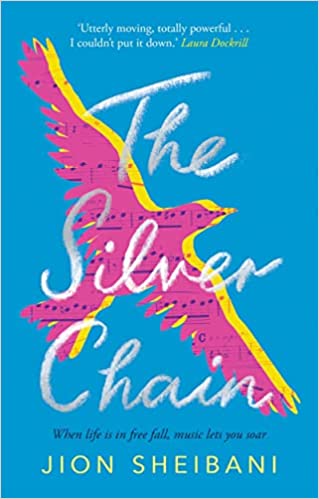 作    者：Jion Sheibani 出 版 社：Hot Key Books代理公司：United Agents/ANA页    数：352页出版时间：2022年6月代理地区：中国大陆、台湾审读资料：电子稿类    型：YA小说2023 卡耐基奖入围YA作品！一部关于在如花年纪遭受成长考验的感人诗体小说音乐像一面镜子，让我们认识自己音乐像一片良药，帮我们治愈自己音乐像一条银色链子，将心理健康、家庭、友谊串联起来给予人感动、希望和勇气除了是个小提琴神童和妈妈正在经历精神崩溃之外阿扎德和普通的十六岁女孩无异但在妈妈精神失控之后，她的友谊、她的十六岁生活变得更加困难了阿扎德感到很孤独她如何才能用音乐找到回到朋友、妈妈和自我的路？你是否也曾面临这样的考验？你是否也曾觉得十六岁像是无边的海，而你，在千百愁绪中沉浮？在这样的时刻，音乐，是否曾抚平你心中的累累伤痕？音乐会给予我们共鸣，也会给予我们安慰内容简介：诗体小说《银链》既是对心理健康的感人沉思，也是对音乐安慰和治愈力量的精美情书，它讲述了一个小提琴神童必须学会应对她母亲的精神状态崩溃的故事。 这是一部关于家庭、心理健康和音乐的治愈力量的插图式成长诗篇小说，令人振奋，让人着迷。阿扎德是一位刚刚崭露头角的小提琴手，在一所昂贵的私立学校获得了音乐奖学金，正在处理16岁的所有常规考验：尽力适应环境、跟上同龄人的脚步并享受16岁的生活。然后，随着她母亲的精神健康状况失去控制，阿扎德的世界开始崩溃。她的友谊消失了，尽管她和她的父亲试图掩盖，但他们的问题却彻底改变了他们的生活。她感到孤独，是她的小提琴的帮助下，阿扎德找到了回到朋友、自己、甚至妈妈身边的路。这是一部包装精美、影响重大、令人难以抗拒的小说，讲述了精神健康的挣扎以及我们在音乐和节奏、友谊、家庭和诚实中找到的慰藉。作者简介：吉翁·谢巴尼（Jion Sheibani）在英国布莱顿长大，现在和她的家人住在巴黎。她是自学成才的插画师，在牛津大学学习英国文学。她的第一份工作是作为绿党议员卡洛琳·卢卡斯在欧洲议会的实习生，环保问题相关工作无疑影响了吉翁的第一本图画书《Lily & The PolarBears》。吉翁曾在巴黎的Sciences Po和ENSAE担任教师，之后她为儿童开设了自己的语言学校。她的第一部为青少年儿童创作的插图小说《The Worries》于2021年1月在英国由企鹅兰登书屋出版。媒体评价：“令人惊叹：就像小提琴神童阿扎德在页面上带来的音符一样，这个故事似乎悠扬地活了过来”——《独立报》我读完了这本巧妙、勇敢、美丽的书，它改变了我们讲故事的方式。彻底感人，完全强大。诚实、纯洁、真实！ 直戳心窝。一个温暖的拥抱。黑暗中的希望之光。我无法放下它。——劳拉·道克里尔（Laura Dockrill）这本书囊括了一部伟大的当代诗体小说的所有最佳元素……诙谐和令人心碎的程度相当。这是一本不可思议的书，绝对值得一次又一次地阅读。——露丝·恩尼斯（Ruth Ennis），《爱尔兰图书》杂志“一个非常特别的处女作。在这个美丽的成长故事中，吉翁的抒情诗句让你在心碎和欢乐中飞奔。”——曼吉特·曼恩（Manjeet Mann）“说服力很强，让人倍感亲切……是一本精彩的书。”——汤姆·托尔金（Tom Tolkien），School Reading List“这本书敏锐、引人入胜，对音乐在黑暗中带来慰藉的能力进行了感人的颂扬。”——凯特·韦克林（Kate Wakeling），《BBC音乐杂志》“每首诗在关键时刻都呈现出阿扎德情感的鲜明结晶，因此，相比之下，更传统的结构的通常的‘纽带’似乎是累赘和多余的。我相信，这本可爱的书会让正在经历生命中这一困难时期的读者感到高兴和欣慰。”——劳伦斯·茵曼（Laurence Inman），School Reading List“这是一本关于心理健康的感人的让你陷入冥想的书，也是一封关于音乐安慰和治愈力量的精致的情书。”——水石网读者评价：从各种意义上讲，《银链》都是一本华丽的书。插图很美，诗歌也很美，所传递的信息也值得我们深思。我非常喜欢这本书，所以我一口气就读完了。我把我最喜欢的诗和相关插图拍了下来，这些内容让我脸上带着微笑，内心有一种温暖的感觉，还有一种再次拿起我的乐器的冲动。——Sian Goater《银链》是本写得非常漂亮的诗集。我敢说，没有人在阅读这本书时不会感觉到自己的心弦被牵动、眼泪从眼中滑落。在第229页，我完全沉浸在阿扎德所感受到的压倒性的情感中。这本书的布局经过了仔细的考虑，在页面上巧妙地使用了文字的位置，真正地让每首诗活了过来。这本书让人不由得为之喝彩，我强烈推荐给所有青少年读者和成年读者。——TW谢谢您的阅读！请将回馈信息发至：Echo Xue（薛肖雁）安德鲁﹒纳伯格联合国际有限公司北京代表处北京市海淀区中关村大街甲59号中国人民大学文化大厦1705室, 邮编：100872电话：010-82449325传真：010-82504200Email: Echo@nurnberg.com.cn网址：www.nurnberg.com.cn微博：http://weibo.com/nurnberg豆瓣小站：http://site.douban.com/110577/微信订阅号：ANABJ2002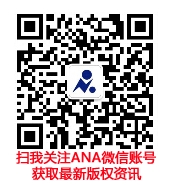 